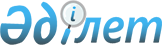 О внесении изменений в решение маслихата от 10 января 2020 года № 420 "О бюджетах поселков Горняцкий и Качар на 2020-2022 годы"
					
			С истёкшим сроком
			
			
		
					Решение маслихата города Рудного Костанайской области от 23 октября 2020 года № 524. Зарегистрировано Департаментом юстиции Костанайской области 26 октября 2020 года № 9508. Прекращено действие в связи с истечением срока
      В соответствии со статьями 106, 109-1 Бюджетного кодекса Республики Казахстан от 4 декабря 2008 года, статьей 6 Закона Республики Казахстан от 23 января 2001 года "О местном государственном управлении и самоуправлении в Республике Казахстан" маслихат РЕШИЛ:
      1. Внести в решение маслихата "О бюджетах поселков Горняцкий и Качар на 2020-2022 годы" от 10 января 2020 года № 420 (опубликовано 15 января 2020 года в Эталонном контрольном банке нормативных правовых актов Республики Казахстан, зарегистрировано в Реестре государственной регистрации нормативных правовых актов под № 8879) следующие изменения:
      в пункте 1 указанного решения:
      подпункты 1), 2) изложить в новой редакции:
      "1) доходы - 44 340,2 тысячи тенге, в том числе по:
      налоговым поступлениям – 2 831,0 тысяча тенге;
      неналоговым поступлениям – 74,0 тысячи тенге;
      поступлениям от продажи основного капитала – 0,0 тысяч тенге;
      поступлениям трансфертов – 41 435,2 тысячи тенге;
      2) затраты – 44 340,2 тысячи тенге;";
      в пункте 4 указанного решения:
      подпункты 1), 2) изложить в новой редакции:
      "1) доходы – 327 311,3 тысячи тенге, в том числе по:
      налоговым поступлениям – 29 358,0 тысяч тенге;
      неналоговым поступлениям – 502,0 тысячи тенге;
      поступлениям от продажи основного капитала – 0,0 тысяч тенге;
      поступлениям трансфертов – 297 451,3 тысячи тенге;
      2) затраты – 333 064,8 тысячи тенге;";
      подпункты 5), 6) изложить в новой редакции:
      "5) дефицит (профицит) бюджета – -5 753,5 тысячи тенге;
      6) финансирование дефицита (использование профицита) бюджета – 5 753,5 тысячи тенге.";
      приложения 1, 4 к указанному решению изложить в новой редакции согласно приложениям 1, 2 к настоящему решению.
      2. Настоящее решение вводится в действие с 1 января 2020 года. Бюджет поселка Горняцкий на 2020 год Бюджет поселка Качар на 2020 год
					© 2012. РГП на ПХВ «Институт законодательства и правовой информации Республики Казахстан» Министерства юстиции Республики Казахстан
				
      Председатель внеочередной сессии городского маслихата 

А. Сагнаев

      Секретарь городского маслихата 

С. Байгужин
Приложение 1
к решению маслихата
от 23 октября 2020 года
№ 524Приложение 1
к решению маслихата
от 10 января 2020 года
№ 420
Категория
Категория
Категория
Категория
Категория
Сумма, тысяч тенге
Класс
Класс
Класс
Сумма, тысяч тенге
Подкласс
Подкласс
Сумма, тысяч тенге
Наименование
Сумма, тысяч тенге
1
1
2
3
4
5
I. Доходы 
44 340,2
1
1
Налоговые поступления
2 831,0
1
1
01
Подоходный налог
373,0
1
1
01
2
Индивидуальный подоходный налог
373,0
1
1
04
Hалоги на собственность
2 458,0
1
1
04
1
Hалоги на имущество
44,0
1
1
04
3
Земельный налог
65,0
1
1
04
4
Hалог на транспортные средства
2 349,0
2
2
Неналоговые поступления
74,0
2
2
01
Доходы от государственной собственности
74,0
2
2
01
5
Доходы от аренды имущества, находящегося в государственной собственности
74,0
4
4
Поступления трансфертов 
41 435,2
4
4
02
Трансферты из вышестоящих органов государственного управления
41 435,2
4
4
02
3
Трансферты из районного (города областного значения) бюджета
41 435,2
Функциональная группа
Функциональная группа
Функциональная группа
Функциональная группа
Функциональная группа
Сумма, тысяч тенге
Функциональная подгруппа
Функциональная подгруппа
Функциональная подгруппа
Функциональная подгруппа
Сумма, тысяч тенге
Администратор бюджетных программ
Администратор бюджетных программ
Администратор бюджетных программ
Сумма, тысяч тенге
Программа
Программа
Сумма, тысяч тенге
Наименование
Сумма, тысяч тенге
1
2
3
4
5
6
II. Затраты
44 340,2
01
Государственные услуги общего характера
27 403,2
1
Представительные, исполнительные и другие органы, выполняющие общие функции государственного управления
27 403,2
124
Аппарат акима города районного значения, села, поселка, сельского округа
27 403,2
001
Услуги по обеспечению деятельности акима города районного значения, села, поселка, сельского округа
26 513,2
022
Капитальные расходы государственного органа
890,0
04
Образование
4 868,0
2
Начальное, основное среднее и общее среднее образование
4 868,0
124
Аппарат акима города районного значения, села, поселка, сельского округа
4 868,0
005
Организация бесплатного подвоза учащихся до ближайшей школы и обратно в сельской местности
4 868,0
07
Жилищно-коммунальное хозяйство
6 897,0
3
Благоустройство населенных пунктов
6 897,0
124
Аппарат акима города районного значения, села, поселка, сельского округа
6 897,0
008
Освещение улиц в населенных пунктах
2 308,0
011
Благоустройство и озеленение населенных пунктов
4 589,0
12
Транспорт и коммуникации
5 172,0
1
Автомобильный транспорт
5 172,0
124
Аппарат акима города районного значения, села, поселка, сельского округа
5 172,0
013
Обеспечение функционирования автомобильных дорог в городах районного значения, селах, поселках, сельских округах
5 172,0
III. Чистое бюджетное кредитование
0,0
IV. Сальдо по операциям с финансовыми активами
0,0
V. Дефицит (профицит) бюджета
0,0
VI. Финансирование дефицита (использование профицита) бюджета
0,0Приложение 2
к решению маслихата
от 23 октября 2020 года
№ 524Приложение 4
к решению маслихата
от 10 января 2020 года
№ 420
Категория
Категория
Категория
Категория
Категория
Сумма, тысяч тенге
Класс
Класс
Класс
Сумма, тысяч тенге
Подкласс
Подкласс
Сумма, тысяч тенге
Наименование
Сумма, тысяч тенге
1
1
2
3
4
5
I. Доходы 
327 311,3
1
1
Налоговые поступления
29 358,0
1
1
01
Подоходный налог
11 708,0
1
1
01
2
Индивидуальный подоходный налог
11 708,0
1
1
04
Hалоги на собственность
17 650,0
1
1
04
1
Hалоги на имущество
459,0
1
1
04
3
Земельный налог
356,0
1
1
04
4
Hалог на транспортные средства
16 835,0
2
2
Неналоговые поступления
502,0
2
2
01
Доходы от государственной собственности
502,0
2
2
01
5
Доходы от аренды имущества, находящегося в государственной собственности
502,0
4
4
Поступления трансфертов 
297 451,3
4
4
02
Трансферты из вышестоящих органов государственного управления
297 451,3
4
4
02
3
Трансферты из районного (города областного значения) бюджета
297 451,3
Функциональная группа
Функциональная группа
Функциональная группа
Функциональная группа
Функциональная группа
Сумма, тысяч тенге
Функциональная подгруппа
Функциональная подгруппа
Функциональная подгруппа
Функциональная подгруппа
Сумма, тысяч тенге
Администратор бюджетных программ
Администратор бюджетных программ
Администратор бюджетных программ
Сумма, тысяч тенге
Программа
Программа
Сумма, тысяч тенге
Наименование
Сумма, тысяч тенге
1
2
3
4
5
6
II. Затраты
333 064,8
01
Государственные услуги общего характера
39 637,7
1
Представительные, исполнительные и другие органы, выполняющие общие функции государственного управления
39 637,7
124
Аппарат акима города районного значения, села, поселка, сельского округа
39 637,7
001
Услуги по обеспечению деятельности акима города районного значения, села, поселка, сельского округа
38 816,7
022
Капитальные расходы государственного органа
750,0
032
Капитальные расходы подведомственных государственных учреждений и организаций
71,0
04
Образование
175 142,0
1
Дошкольное воспитание и обучение
175 142,0
124
Аппарат акима города районного значения, села, поселка, сельского округа
175 142,0
004
Дошкольное воспитание и обучение и организация медицинского обслуживания в организациях дошкольного воспитания и обучения
175 142,0
07
Жилищно-коммунальное хозяйство
38 156,0
3
Благоустройство населенных пунктов
38 156,0
124
Аппарат акима города районного значения, села, поселка, сельского округа
38 156,0
008
Освещение улиц в населенных пунктах
15 465,0
009
Обеспечение санитарии населенных пунктов
511,0
010
Содержание мест захоронений и погребение безродных
221,0
011
Благоустройство и озеленение населенных пунктов
21 959,0
08
Культура, спорт, туризм и информационное пространство
45 127,0
1
Деятельность в области культуры
45 127,0
124
Аппарат акима города районного значения, села, поселка, сельского округа
45 127,0
006
Поддержка культурно-досуговой работы на местном уровне
45 127,0
12
Транспорт и коммуникации
34 975,8
1
Автомобильный транспорт
34 975,8
124
Аппарат акима города районного значения, села, поселка, сельского округа
34 975,8
013
Обеспечение функционирования автомобильных дорог в городах районного значения, селах, поселках, сельских округах
8 501,2
045
Капитальный и средний ремонт автомобильных дорог в городах районного значения, селах, поселках, сельских округах
26 474,6
15
Трансферты
26,3
1
Трансферты
26,3
124
Аппарат акима города районного значения, села, поселка, сельского округа
26,3
048
Возврат неиспользованных (недоиспользованных) целевых трансфертов
26,3
III. Чистое бюджетное кредитование
0,0
IV. Сальдо по операциям с финансовыми активами
0,0
V. Дефицит (профицит) бюджета
-5 753,5
VI. Финансирование дефицита (использование профицита) бюджета
5 753,5